 Записаться на консультацию по предварительной записи Вы можете:1. По телефону 8(48546) 2-24-90
2. По электронной почте ds-7.ulibka.posh@yarregion.ru  3. При личном обращенииНаш адрес: 152850, Россия, Ярославская область г. Пошехонье, ул. Воинова, д.50А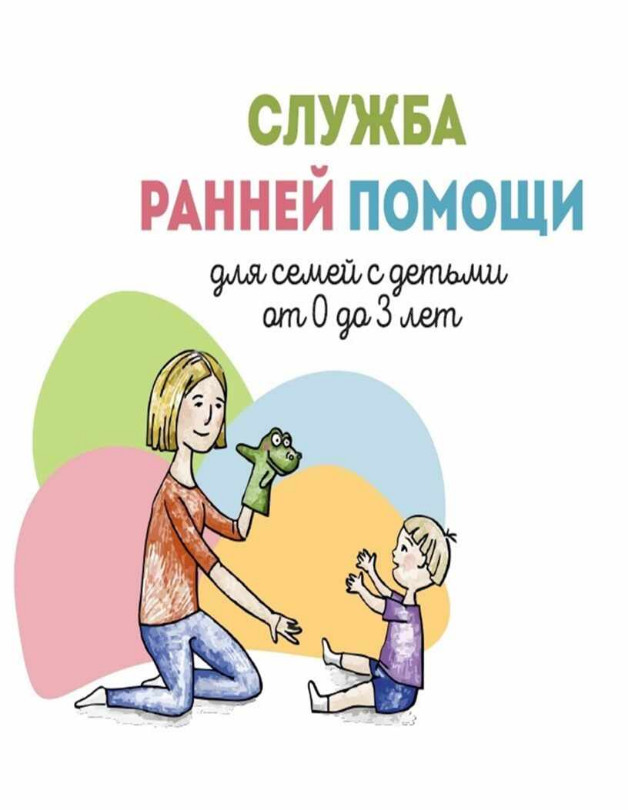 Часы работы: 8-00 — 17-00Обеденный перерыв: 12-00 - 13-00МДБОУ ДС №7 «Улыбка»Служба ранней помощи«Развитие мелкой моторики рук ребенка в домашних условиях»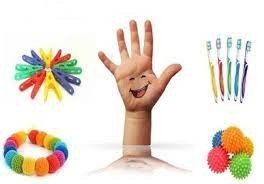 Г. ПошехоньеРазвивая мелкую моторику пальцев, мы воздействуем на внутренние органы человека. Доказано, что одним из показателей	нормального	физического	и нервнопсихического развития ребёнка является развитие руки, ручных умений, или как принято говорить, мелкой моторики. Уровень развития речи детей находится в зависимости от степени сформированности тонких движений пальцев рук. Тренируя пальцы, мы оказываем мощное воздействие на работоспособность коры головного мозга, что в дальнейшем сказывается на подготовке руки к письму. Развиваем мелкую моторику у дошкольников рук — развиваем и языковой аппарат.Выполняя обычные задания и упражнения, ребёнок развивается, развивается его речь, координация. Выбирайте, в зависимости от умений, возраста, желания ребёнка:лепить из теста, пластилина различные фигурки;рисовать (как умеет), можно использовать пальчиковые краски, можно кисточки;очищать вареные яйца от скорлупы-очищать мандарины, очищать вареные овощи от кожуры(напрмер картофель);перебирать пшено, рис, гречку, фасоль, горох;переливать из кружки в кружку воду;завязывать и развязывать шнурки;застегивать и расстегивать пуговицы;мыть посуду;подметать пол;сматывать нитки в клубок или на катушку;отвинчивать и завинчивать крышечки, пробки ;наклеивать и отклеивать наклейки, магниты на холодильник;рвать и мять бумагу;делать из бумаги какие-либо фигурки.Примеры упражнений для мелкой моторики рук:Мы должны уделить внимание мелкой моторике рук у ребенка. Ведь развитие рук связано с развитием речи и мышления ребёнка.«Пальчики здороваются» — кончик большого пальца правой руки поочередно касается кончиков указательного, среднего, безымянного и мизинца.«Поздороваться» пальчиками на левой руке, а затем одновременно на двух руках.«Человечек» — указательный и средний пальцы правой (затем и левой) руки — «бегает» по столу.«Слоненок» — (средний палец выставлен вперед – хобот, а указательный и безымянный – ноги) «идет» по столу.«Оса» — выпрямить указательный палец правой руки и вращать им. Те же движения производить указательным пальцем левой руки и одновременно указательными пальцами обеих рук («осы»).«Корни деревьев» — кисти рук сплетены, растопыренные пальцы опущены вниз.«Деревья» — поднять обе руки ладонями к себе, широко расставить пальцы.